Специальность1-25 01 03 МИРОВАЯ  ЭКОНОМИКА ПРЕИМУЩЕСТВА ОБУЧЕНИЯ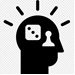 Специальность «Мировая экономика» - одна из наиболее престижных специальностей в экономической сфере. Экономист-международник должен иметь представление о лучшей мировой практике, знать возможности создания международной конкурентоспособности своей организации с учетом особенностей национальной экономики, свободно владеть иностранными языками.Студенты получают компетенции в современной системе международных экономических отношений в условиях глобализации, в организации  внешнеэкономической деятельности. Данная специальность нацелена на подготовку высококвалифицированных экономистов, обладающих знаниями и компетенциями, востребованными для работы в сфере мировой экономики и международного бизнеса. ПОДГОТОВКА СПЕЦИАЛИСТА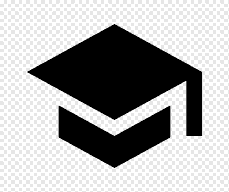 Основные изучаемые дисциплины:мировая экономика;международные экономические отношения;международный менеджмент;международные финансы;международный маркетинг;международная инвестиционная деятельность;международная конкурентоспособность.Где востребованы специалисты:отечественные и иностранные компании, ведущие внешнеэкономическую деятельность;коммерческие банки;финансовые компании;представительства международных экономических организаций.ЛИЧНЫЕ КАЧЕСТВА ЭКОНОМИСТА-МЕЖДУНАРОДНИКА: 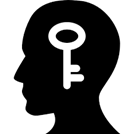 ✎ Аналитический  склад ума;✎ Умение выстраивать отношения;✎ Владение  иностранными языками;✎ Дипломатические навыки;✎ Умение принимать решения;✎ Способность работать с большим объемом информации.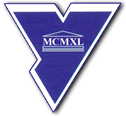 Гродненский государственный университет имени Янки Купалы предлагает образовательные программы I ступени высшего образованияПодробная информация о специальностях размещена на сайте:http://www.abit.grsu.by/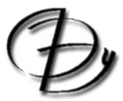 